Incident Briefing (ICS 201)Incident Briefing (ICS 201)Incident Briefing (ICS 201)Incident Briefing (ICS 201)ICS 201Incident BriefingPurpose.  The Incident Briefing (ICS 201) provides the Incident Commander (and the Command and General Staffs) with basic information regarding the incident situation and the resources allocated to the incident.  In addition to a briefing document, the ICS 201 also serves as an initial action worksheet.  It serves as a permanent record of the initial response to the incident.Preparation.  The briefing form is prepared by the Incident Commander for presentation to the incoming Incident Commander along with a more detailed oral briefing.Distribution.  Ideally, the ICS 201 is duplicated and distributed before the initial briefing of the Command and General Staffs or other responders as appropriate.  The “Map/Sketch” and “Current and Planned Actions, Strategies, and Tactics” sections (pages 1–2) of the briefing form are given to the Situation Unit, while the “Current Organization” and “Resource Summary” sections (pages 3–4) are given to the Resources Unit.Notes:The ICS 201 can serve as part of the initial Incident Action Plan (IAP).If additional pages are needed for any form page, use a blank ICS 201 and repaginate as needed.1. Incident Name: 
  Anywhere hospital 2. Incident Number:  
2023. Date/Time Initiated:   Date:  2/26       Time:  13003. Date/Time Initiated:   Date:  2/26       Time:  13004. Map/Sketch (include sketch, showing the total area of operations, the incident site/area, impacted and threatened areas, overflight results, trajectories, impacted shorelines, or other graphics depicting situational status and resource assignment):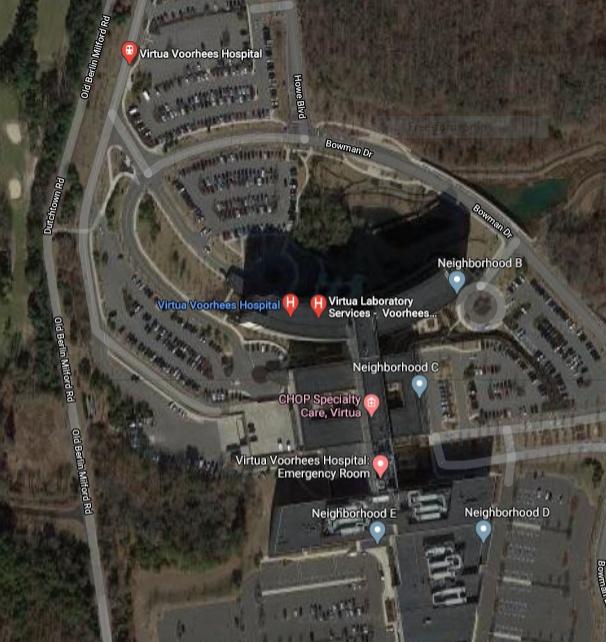 4. Map/Sketch (include sketch, showing the total area of operations, the incident site/area, impacted and threatened areas, overflight results, trajectories, impacted shorelines, or other graphics depicting situational status and resource assignment):4. Map/Sketch (include sketch, showing the total area of operations, the incident site/area, impacted and threatened areas, overflight results, trajectories, impacted shorelines, or other graphics depicting situational status and resource assignment):4. Map/Sketch (include sketch, showing the total area of operations, the incident site/area, impacted and threatened areas, overflight results, trajectories, impacted shorelines, or other graphics depicting situational status and resource assignment):5. Situation Summary and Health and Safety Briefing (for briefings or transfer of command): Recognize potential incident Health and Safety Hazards and develop necessary measures (remove hazard, provide personal protective equipment, warn people of the hazard) to protect responders from those hazards.  5. Situation Summary and Health and Safety Briefing (for briefings or transfer of command): Recognize potential incident Health and Safety Hazards and develop necessary measures (remove hazard, provide personal protective equipment, warn people of the hazard) to protect responders from those hazards.  5. Situation Summary and Health and Safety Briefing (for briefings or transfer of command): Recognize potential incident Health and Safety Hazards and develop necessary measures (remove hazard, provide personal protective equipment, warn people of the hazard) to protect responders from those hazards.  5. Situation Summary and Health and Safety Briefing (for briefings or transfer of command): Recognize potential incident Health and Safety Hazards and develop necessary measures (remove hazard, provide personal protective equipment, warn people of the hazard) to protect responders from those hazards.  Anywhere the hospital has had a power failuredo to a fire.  The hospital has 129 beds, and 7 are ICU beds. The hospital has 3-4 days of fuel. However, this is not enough to run the hospital at full capacity.  AGH has an MOU with University City Hospital and is 19 miles away. It has power and has 700 tertiary hospitals. It has said that it will accept patients.Anywhere the hospital has had a power failuredo to a fire.  The hospital has 129 beds, and 7 are ICU beds. The hospital has 3-4 days of fuel. However, this is not enough to run the hospital at full capacity.  AGH has an MOU with University City Hospital and is 19 miles away. It has power and has 700 tertiary hospitals. It has said that it will accept patients.Anywhere the hospital has had a power failuredo to a fire.  The hospital has 129 beds, and 7 are ICU beds. The hospital has 3-4 days of fuel. However, this is not enough to run the hospital at full capacity.  AGH has an MOU with University City Hospital and is 19 miles away. It has power and has 700 tertiary hospitals. It has said that it will accept patients.Anywhere the hospital has had a power failuredo to a fire.  The hospital has 129 beds, and 7 are ICU beds. The hospital has 3-4 days of fuel. However, this is not enough to run the hospital at full capacity.  AGH has an MOU with University City Hospital and is 19 miles away. It has power and has 700 tertiary hospitals. It has said that it will accept patients.6. Prepared by:Name:  Dan WrinnPosition/Title:operations section chief Signature:  __________________ICS 201, Page 1Date/Time:  2/26/2020 12:00 AMDate/Time:  2/26/2020 12:00 AM1. Incident Name: Anywhere hospital 
2. Incident Number:  
2013. Date/Time Initiated:   Date:2/27    Time:  13003. Date/Time Initiated:   Date:2/27    Time:  13007. Current and Planned Objectives:7. Current and Planned Objectives:7. Current and Planned Objectives:7. Current and Planned Objectives:Order the incident commander to activate the EOP within ten minutes.Staff the EOC within 10 min.Have the liaison officer notify county EM of the situation within 15 min.Inform all departments of the situation within 15 mins.Coordinate with the facilities department to assess the situation and see when the power can be restoredwithin 1 hr.Activate MOU with UCH and alert EMS services within 20 mins.Have security assess to all patients, families, and staff to make sure they are safewithin 90 min.Assign security to help staff control the situation 20 minEvacuate the ICU patients and the most critically ill to University City   within 4 hours. Using the planning Section Chief to help keep track of the patients in beds within 30 mins and task Logistics Section Chief to contact fuel company for a resupply within 2 hr.Order the incident commander to activate the EOP within ten minutes.Staff the EOC within 10 min.Have the liaison officer notify county EM of the situation within 15 min.Inform all departments of the situation within 15 mins.Coordinate with the facilities department to assess the situation and see when the power can be restoredwithin 1 hr.Activate MOU with UCH and alert EMS services within 20 mins.Have security assess to all patients, families, and staff to make sure they are safewithin 90 min.Assign security to help staff control the situation 20 minEvacuate the ICU patients and the most critically ill to University City   within 4 hours. Using the planning Section Chief to help keep track of the patients in beds within 30 mins and task Logistics Section Chief to contact fuel company for a resupply within 2 hr.Order the incident commander to activate the EOP within ten minutes.Staff the EOC within 10 min.Have the liaison officer notify county EM of the situation within 15 min.Inform all departments of the situation within 15 mins.Coordinate with the facilities department to assess the situation and see when the power can be restoredwithin 1 hr.Activate MOU with UCH and alert EMS services within 20 mins.Have security assess to all patients, families, and staff to make sure they are safewithin 90 min.Assign security to help staff control the situation 20 minEvacuate the ICU patients and the most critically ill to University City   within 4 hours. Using the planning Section Chief to help keep track of the patients in beds within 30 mins and task Logistics Section Chief to contact fuel company for a resupply within 2 hr.Order the incident commander to activate the EOP within ten minutes.Staff the EOC within 10 min.Have the liaison officer notify county EM of the situation within 15 min.Inform all departments of the situation within 15 mins.Coordinate with the facilities department to assess the situation and see when the power can be restoredwithin 1 hr.Activate MOU with UCH and alert EMS services within 20 mins.Have security assess to all patients, families, and staff to make sure they are safewithin 90 min.Assign security to help staff control the situation 20 minEvacuate the ICU patients and the most critically ill to University City   within 4 hours. Using the planning Section Chief to help keep track of the patients in beds within 30 mins and task Logistics Section Chief to contact fuel company for a resupply within 2 hr.8. Current and Planned Actions, Strategies, and Tactics:8. Current and Planned Actions, Strategies, and Tactics:8. Current and Planned Actions, Strategies, and Tactics:8. Current and Planned Actions, Strategies, and Tactics:Time:Actions:Actions:Actions:1300	Power Failure			Power Failure			Power Failure			1302The engineering dept alerts the office of emergency management of the situation.The engineering dept alerts the office of emergency management of the situation.The engineering dept alerts the office of emergency management of the situation.1303IC activates the EOP and EOC.  Divert all ambulances to University City Hos.     IC activates the EOP and EOC.  Divert all ambulances to University City Hos.     IC activates the EOP and EOC.  Divert all ambulances to University City Hos.     1315	Informs local EMS services of the situation and request their support.	Informs local EMS services of the situation and request their support.	Informs local EMS services of the situation and request their support.	1315		Calls University Hospital and request there status.Calls University Hospital and request there status.Calls University Hospital and request there status.1320	Order public safety to secure the situation and access the safety of all individuals in the hospitals.Order public safety to secure the situation and access the safety of all individuals in the hospitals.Order public safety to secure the situation and access the safety of all individuals in the hospitals.1323	Cancel all nonemergency surgeries.	Cancel all nonemergency surgeries.	Cancel all nonemergency surgeries.	1330 Make sure the OR, ER, and ICU have enough power to operate.Make sure the OR, ER, and ICU have enough power to operate.Make sure the OR, ER, and ICU have enough power to operate.1350Have the building department asses the reliability of the generator and figure out how long it will l sustain the hospital 	Have the building department asses the reliability of the generator and figure out how long it will l sustain the hospital 	Have the building department asses the reliability of the generator and figure out how long it will l sustain the hospital 	1405Order evacuation of ICU and critically ill. Order evacuation of ICU and critically ill. Order evacuation of ICU and critically ill. 1415Start working on a longterm plan with all departments Start working on a longterm plan with all departments Start working on a longterm plan with all departments 1430Inform the media of the situation and release a press release Inform the media of the situation and release a press release Inform the media of the situation and release a press release 1431Generate status of all patients and staff Generate status of all patients and staff Generate status of all patients and staff 1440Analyze IAP and make corrections Analyze IAP and make corrections Analyze IAP and make corrections 1600Brief the next shift on the situation Brief the next shift on the situation Brief the next shift on the situation HHMMHHMMHHMMHHMMHHMMHHMMHHMM6. Prepared by:Name:  Dan Wrinn	Position/Title:      Operations Scetion Cheif Signature:  	ICS 201, Page 2Date/Time:  DateDate/Time:  DateDate/Time:  Date1. Incident Name:                    Anywhere Hospital                   2. Incident Number:2023. Date/Time Initiated:   Date: Date Time:  HHMM3. Date/Time Initiated:   Date: Date Time:  HHMM3. Date/Time Initiated:   Date: Date Time:  HHMM9. Current Organization (fill in additional organization as appropriate):9. Current Organization (fill in additional organization as appropriate):9. Current Organization (fill in additional organization as appropriate):9. Current Organization (fill in additional organization as appropriate):6. Prepared by:Name:Dan WrinnPosition/Title: operations ChiefSignature:  	ICS 201, Page 3ICS 201, Page 3Date/Time:  DateDate/Time:  Date1. Incident Name: Anywhere Hospital  1. Incident Name: Anywhere Hospital  2. Incident Number:   2022. Incident Number:   2022. Incident Number:   2023. Date/Time Initiated:   Date:2/27/2020DateTime:  14223. Date/Time Initiated:   Date:2/27/2020DateTime:  142210. Resource Summary:10. Resource Summary:10. Resource Summary:10. Resource Summary:10. Resource Summary:10. Resource Summary:ResourceResource IdentifierDate/Time OrderedETAArrivedNotes (location/assignment/status)Building Deptlocal2/27/20201300X Incident commanderLocal1302x                                          General and Command               Staff      Local 1305 XInformation officer, liaison officer, safety officer, operations chief, and planning chiefPublic SafetyLocal 1315XEMSLocal1305xLead the transport of ICU patients to UCHMedia Local 1430XHospital press release☐☐☐☐☐☐☐☐6. Prepared by:Name: 	Position/Title:                              Position/Title:                              Position/Title:                              Signature: _________________Signature: _________________ICS 201, Page 4ICS 201, Page 4Date/Time:  DateDate/Time:  DateDate/Time:  DateDate/Time:  DateDate/Time:  DateBlock NumberBlock TitleInstructions1Incident NameEnter the name assigned to the incident.2Incident NumberEnter the number assigned to the incident.3Date/Time InitiatedDate, TimeEnter date initiated (month/day/year) and time initiated (using the 24-hour clock).4Map/Sketch (include sketch, showing the total area of operations, the incident site/area, impacted and threatened areas, overflight results, trajectories, impacted shorelines, or other graphics depicting situational status and resource assignment)Show perimeter and other graphics depicting situational status, resource assignments, incident facilities, and other special information on a map/sketch or with attached maps.  Utilize commonly accepted ICS map symbology.  If specific geospatial reference points are needed about the incident’s location or area outside the ICS organization at the incident, that information should be submitted on the Incident Status Summary (ICS 209).North should be at the top of page unless noted otherwise.5Situation Summary and Health and Safety Briefing (for briefings or transfer of command): Recognize potential incident Health and Safety Hazards and develop necessary measures (remove hazard, provide personal protective equipment, warn people of the hazard) to protect responders from those hazards.Self-explanatory.6Prepared byNamePosition/TitleSignatureDate/TimeEnter the name, ICS position/title, and signature of the person preparing the form.  Enter date (month/day/year) and time prepared (24-hour clock).7Current and Planned Objectives Enter the objectives used on the incident and note any specific problem areas.8Current and Planned Actions, Strategies, and TacticsTimeActionsEnter the current and planned actions, strategies, and tactics and time they may or did occur to attain the objectives.  If additional pages are needed, use a blank sheet or another ICS 201 (Page 2), and adjust page numbers accordingly. 9Current Organization (fill in additional organization as appropriate)Incident Commander(s)Liaison OfficerSafety OfficerPublic Information OfficerPlanning Section ChiefOperations Section ChiefFinance/Administration Section ChiefLogistics Section ChiefEnter on the organization chart the names of the individuals assigned to each position.  Modify the chart as necessary, and add any lines/spaces needed for Command Staff Assistants, Agency Representatives, and the organization of each of the General Staff Sections.If Unified Command is being used, split the Incident Commander box.Indicate agency for each of the Incident Commanders listed if Unified Command is being used.10Resource SummaryEnter the following information about the resources allocated to the incident.  If additional pages are needed, use a blank sheet or another ICS 201 (Page 4), and adjust page numbers accordingly.10ResourceEnter the number and appropriate category, kind, or type of resource ordered.10Resource IdentifierEnter the relevant agency designator and/or resource designator (if any).10Date/Time OrderedEnter the date (month/day/year) and time (24-hour clock) the resource was ordered.10ETAEnter the estimated time of arrival (ETA) to the incident (use 24-hour clock).10ArrivedEnter an “X” or a checkmark upon arrival to the incident.10Notes (location/ assignment/status)Enter notes such as the assigned location of the resource and/or the actual assignment and status.